أعمال الفضاء والاستدامة للثانوية الحادية والثلاثون توثيق المنسقة/ أ. إلهام العمري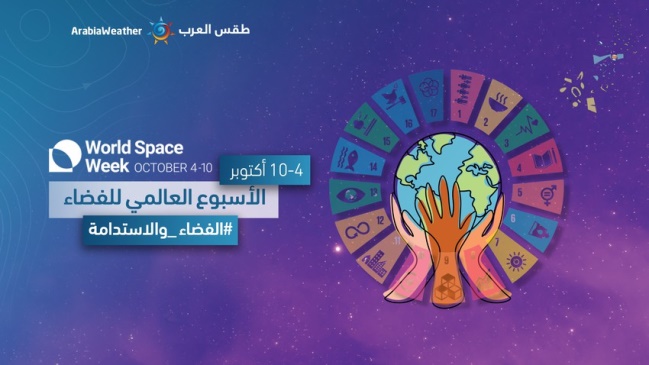 الرابط الخاص بملفات الأحداث الخاصة بالفضاء والاستدامةhttps://drive.google.com/drive/folders/14L084ftRzbekDYoA2i2TaNi5eKgejKZGرائدة النشاط/						القائدة التربوية/أ.أريج الجيار						 أ. جوزاء البليهشيالباركود      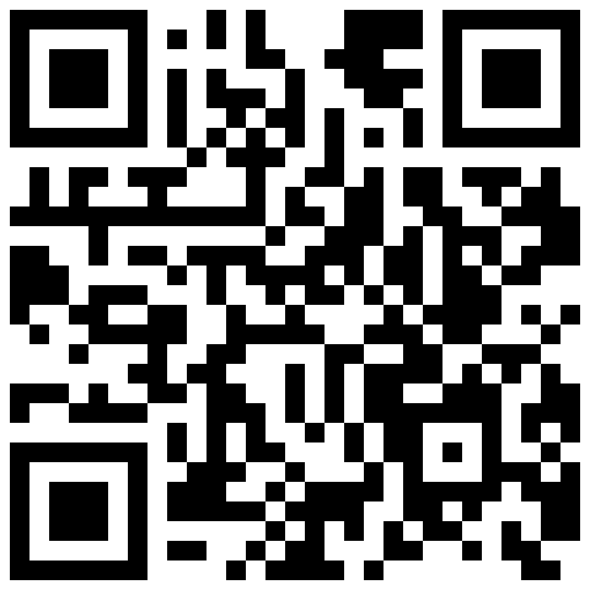 